India History QuestionsPgs. 383-388What is nationalism?What is civil disobedience? Give two examples.How did World War II help India gain independence?Why and how was India partitioned?Who was Mohandas Gandhi? How did he impact India’s independence movement? Give three specific examples.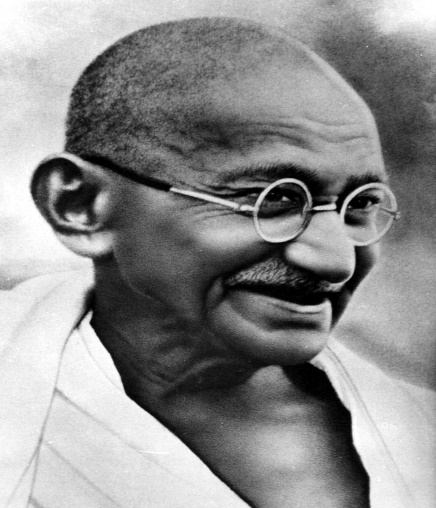 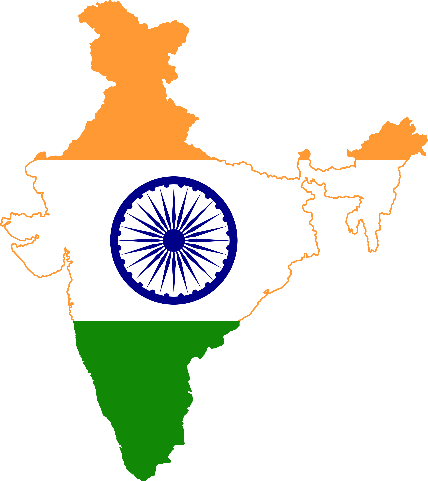 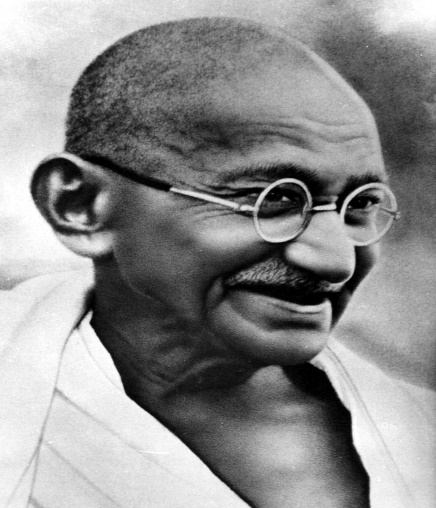 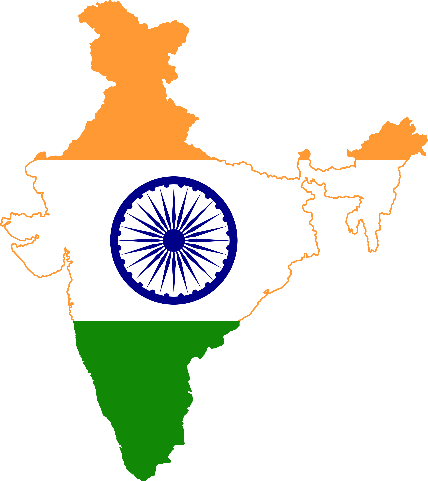 